年　　月　　日令和６年度 琉球大学１・３年次研修計画書※ 本計画書に「研修日程表（計画）」及び「参加予定者名簿」を添えて、研修を実施する2週間前までに学生支援課学生係（共通教育棟1号館1階）へ直接提出すること（様式のパソコン入力可）。※ 会場を予約する際は，利用施設へ「琉球大学の1･3年次研修であること」を伝達のうえで予約し、キャンセルや人数変更がある場合は、利用施設の定めに基づき適宜連絡すること。※ 本計画書のword版書式は、学生生活支援情報HP「課外活動等」からダウンロード。学生生活支援情報HP（下記「二次元コード」参照）　https://slsi.skr.u-ryukyu.ac.jp/gksien/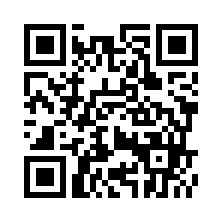 所　　　　属学部　　　　　　　　学科（課程）専攻（専修・コース）学部　　　　　　　　学科（課程）専攻（専修・コース）学部　　　　　　　　学科（課程）専攻（専修・コース）学部　　　　　　　　学科（課程）専攻（専修・コース）学部　　　　　　　　学科（課程）専攻（専修・コース）代表指導教員□ チェック欄　世話係学生は、左記の代表指導教員に本計画内容を確認した。□ チェック欄　世話係学生は、左記の代表指導教員に本計画内容を確認した。□ チェック欄　世話係学生は、左記の代表指導教員に本計画内容を確認した。□ チェック欄　世話係学生は、左記の代表指導教員に本計画内容を確認した。□ チェック欄　世話係学生は、左記の代表指導教員に本計画内容を確認した。世話係学生（代表2名）①氏　　名電話番号世話係学生（代表2名）①学籍番号E-mail世話係学生（代表2名）②氏　　名電話番号世話係学生（代表2名）②学籍番号E-mail1.実施月日　　月　　日（　）～　　月　　日（　）　　月　　日（　）～　　月　　日（　）　　月　　日（　）～　　月　　日（　）　　月　　日（　）～　　月　　日（　）　　月　　日（　）～　　月　　日（　）2.会　　場施 設 名2.会　　場所 在 地　　　　　　　　　　　　　　　　　（TEL：　 -　 -　　）　　　　　　　　　　　　　　　　　（TEL：　 -　 -　　）　　　　　　　　　　　　　　　　　（TEL：　 -　 -　　）　　　　　　　　　　　　　　　　　（TEL：　 -　 -　　）2.会　　場申込月日　　　月　　　日（予約人数：　　人）　　　月　　　日（予約人数：　　人）　　　月　　　日（予約人数：　　人）　　　月　　　日（予約人数：　　人）3.実施方法□ 対面　　　□ オンライン□ 対面　　　□ オンライン□ 対面　　　□ オンライン□ 対面　　　□ オンライン□ 対面　　　□ オンライン3.実施方法□ 合宿（1泊2日）　　□ 日帰り（実施時間：　　　　～　　　　 　）□ 合宿（1泊2日）　　□ 日帰り（実施時間：　　　　～　　　　 　）□ 合宿（1泊2日）　　□ 日帰り（実施時間：　　　　～　　　　 　）□ 合宿（1泊2日）　　□ 日帰り（実施時間：　　　　～　　　　 　）□ 合宿（1泊2日）　　□ 日帰り（実施時間：　　　　～　　　　 　）4.参加人数指導教員　　人，1年次学生　　人，3年次学生　　人，その他　　人指導教員　　人，1年次学生　　人，3年次学生　　人，その他　　人指導教員　　人，1年次学生　　人，3年次学生　　人，その他　　人指導教員　　人，1年次学生　　人，3年次学生　　人，その他　　人指導教員　　人，1年次学生　　人，3年次学生　　人，その他　　人5.引　　率指導教員氏 名氏 名所属（学部）職 名備 考5.引　　率指導教員5.引　　率指導教員5.引　　率指導教員5.引　　率指導教員5.引　　率指導教員学生支援課受  領  日